IEEE P802.11
Wireless LANsIEEE 802.11 Plenary Meeting – Session #184November 2nd – 10th, 2020IEEE 802.11 Opening Plenary, Monday 2nd November 2020Presiding chair: Dorothy Stanley (Hewlett Packard Enterprise) opened the meeting at 09:00 Eastern Standard Time (EST) and declared quorum for the session.2nd Vice-chair (VC2):		Robert Stacey		Intel Corporation1st Vice-chair (VC1):		Jon Rosdahl		QualcommSecretary:			Stephen McCann	Huawei Technology Co., LtdThere are 369 voting members and 11 Ex Officio voters of IEEE 802.11*There were 378 people present in the meeting.*who ask to be recognized as such in the 802.11 voters list.Notices (11-20-1606r0 slide #3)No photographs at this meeting and please turn your mobiles to vibrate.Chair: Are there any members of the press present.NoneFrom the IEEE staff, Tom Thompson is present.Approve/modify working group agenda (11-20-1605r3)This is a summary of the meeting today.  Please note the schedule for this session on the separate tab “Schedule”.Chair: I suggest we approve this agenda.Changes to agenda graphic: There have been a couple of small changes made since last week’s CAC.Move to approve the agenda 11-20-1605r3Moved: Jon Rosdahl, 2nd: Robert StaceyNo objection to approving by unanimous consentSeptember 2020 WG MinutesMove to approve the September 2020 WG minutes document 11-20-1458r1Moved: Stephen McCann, 2nd: Stuart KerryFollowing neither discussion nor dissent the minutes were approved by unanimous consent.Call for essential Patents (11-20-1634r0)VC2: read out the current PatCom rules, and then called for essential patents information, as shown by:https://development.standards.ieee.org/myproject/Public/mytools/mob/patut.pdf There were no issues raised regarding the call for essential patents. There was no response to the call for essential patents.Participation and Attendance (11-20-1634r0)The slides about IEEE 802 meeting participation and IEEE SA copyright were also read.Expected participant behavior was also announced.VC2: Please note the slide about the valid abstain response in ballots and also all members’ obligations to respond to ballots.VC2: There is also some information about the current IEEE 802.11 email reflectors (slide #22)Question (Q): In physical meetings, we can usually access working group documents. How do we do this in these remote meetings?Chair: If you are a new attendee, please send me an email and I will allow you access to the members’ only website. This will not allow documents to be uploaded. If you attend 75% of the meeting during this plenary, you will then be document upload granted access once the plenary has finished.Chair: There are formatting and other requirements on documents. Therefore, we require that you work with someone else to sort out your document format. That’s why upload rights are not granted immediately.Voting RightsChair: During this 802.11 plenary, 9 meetings need to be attended to obtain the 75% attendance criteria.In addition, if you were previously a potential voter, you are now a voter as of the start of today’s meeting.Chair: There will be a new members session occurring on Tuesday November 3rd at 09:00 ET. There are 30 new members to this plenary.Announcements (11-20-1606r0)Liaisons (slide #4)Chair: There are no liaisons for consideration during this plenary.There was a request from ETSI TC ITS for a copy of P802.11bd 1.0 that has been sent.EC and standard board decisions (slides #5 & #6)Chair: The EC approved the following items on the slides.Please note that there are quite a few items which affect IEEE 802.11. P802.11REVme refers to a future maintenance group to start working on the next roll up of IEEE 802.11, once IEEE 802.11-2020 is published.Logistics and Key events/activitiesWorking group session documents (11-20-1606r0 slide #7)Joint meetings & reciprocal credit with IEEE 802 groups (slide #8)Reminder that there are topics relevant to IEEE 802.11 to be covered in IEEE 802.18, IEEE 802.19 and some of the other IEEE 802 groups.M3.3	 Other WG meeting plans (11-20-1633r2 slide #4)This slide shows information about other WG meetings, future meetings and logistics during this plenary.Please use the online schedule at the IEEE 802 website for the online meeting times during this plenary. It can be adjusted to show times in your own time zone.Please remember to record your attendance for each slot during this plenary, using the IMAT tool: https://imat.ieee.org/802.11VC1: this slide deck shows information about other WG meetings, future meetings and logistics during this plenary.Online Calendar (slide #6)An IEEE 802 EC calendar is available here: http://www.ieee802.org/802tele_calendar.html M3.7 Recording attendance (slide #10)Please note the rules about recording attendance at each IEEE 802.11 meeting during this plenary.M3.9 Next session reminder (slide #12)The next IEEE 802 Interim will be online from 10th - 15th January 2021.The current plan is that the IEEE 802 Plenary from 14th - 19th March 2021 will be face to face. The hotel will provide social distancing and so there will be 2 hotels in operation.It is essential that face to face meetings will only be held when it is safe to do so.Q: What is this document number please?Answer (A): 11-20-1633r0Q: With regard to future online meetings, will there be a review of the voting credit policy for the January 2021 meeting?Chair: The IEEE 802 rules state that there is no credit given for electronic interim sessions or teleconferences. The IEEE 802 Executive Committee (EC) are currently reviewing this situation.Status of all groups (11-20-1606r0)Group summary (slide #12)Chair: This is a review of the current IEEE 802.11 groups.Sub-Group Officer Status (slide #15)Chair: Please note the changes to sub-group officers for this plenary.Summary of Ballots (slide #18)There have been several ballots and comment collections, between the September 2020 meeting and now.TimelinesRecent changes include TGbb to correct its end date and a new row for TGbf will be added after this plenary has completed.Group Summaries (11-20-1632r1)Special notes were mentioned for the following groups:Editors’ meeting and ANAThere is an editors’ meeting later this week, as per the online schedule. There is a new update of the style guide, so that will be considered during this plenary. Other topics include the ANA status.AANIThere are 4 meetings for this plenary. A report was produced and was sent out for comment collection. The work this plenary, will be to resolve the received comments.ARCThere have been 2 teleconferences since the September 2020 meeting, basically discussing TGbe architecture issues.There will also be some TGbc architecture discussions in future teleconferences on November 17th and 24th.Co-exThis standing committee has a revised scope and will meet once this plenary.PAR SCThere will be 1 meeting this plenary to formally review 3 PARs:802.1DP802.15.4aa802.16tThe SC will also be reviewing the 802.11REVme PAR.There will be another session as a separate teleconference on Wednesday 11th November.WNGThere is 1 meeting this plenary with 1 presentation, after the closing of this meeting.JTC1There will be a review of the current ISO/JTC1/SC6 status during this plenary.TGmdThe SA Ballot is now complete on draft 5.0. This draft has now been submitted to the December RevCom meeting. Therefore, TGmd does not need to meet during this plenary.However, maintenance work will still continue and therefore there is a new REVme PAR for consideration by the EC next week. If approved, the group will possible start in March 2021.TGaxThe group will request conditional approval from the 802 EC to proceed to RevCom in January 2021.TGayThe group is working on comments from the re-circulation SA ballot on D6.0. If these are finished during this plenary, then TGay may request conditional approval from the 802 EC to proceed to the RevCom.TGazThe group is meeting several times during this plenary to resolve the remaining 64 comments from Letter Ballot 249. If these are completed, then TGaz may request a re-circulation ballot coming out of this meeting.TGbaThe group is meeting during this plenary to prepare Draft 8.0 and start a re-circulation SA ballot. If this is successful, then TGba may request conditional approval from the 802 EC to proceed to the RevCom.TGbbThe group has been working on resolutions to a comment collection that has been held since September 2020 on Draft 0.2TGbcThe group is completing an initial draft based on an earlier comment collection.  The goal is to create a D1.0 out of this plenary.TGbdThe group is currently in the middle of the initial D1.0 letter ballot, so the sessions during this plenary are to organize the future work and have some architecture discussions.Q: What’s the impact of the recent FCC Report and Order (R&O) on the relevance of 802.11bd operation in the 5.9 GHz band?A: TGbd have not considered this yet. Contributions are welcome on this topic.Chair: It appears that the FCC is favoring the use of C-V2X technology within the 5.9 GHz band. This means that the relevance of TGbd may not be so applicable within the US, but it is still applicable in European and other regulatory domains.TGbeThe group has created a draft 0.1 and has had 15 teleconferences since the September 2020 meeting.  The objective during this plenary is to work towards a D0.2.TGbfThis will be the first meeting of this new task group. There will be 3 meetings during this plenary to start work on a usage and channel model.RCM (Random and Changing MAC address) study groupThe group has submitted 2 PARs and 2 CSDs (RCM and privacy amendments) for review by the other IEEE 802 working groups. The meetings during this plenary will then address comments on these PARs and CSDs.ITU ad-hocThis group is not meeting during this plenary. The ITU meeting will start next week and there will be some input from IEEE 802.11.IEEE 802.18 Liaison (11-20-1754r0)This document shows the details of the IEEE 802.18 meeting this session.Please note that the issue of the 5.9 GHz FCC ITS Report and Order (R&O) will be discussed. This is the output of the earlier FCC 5.9 GHz NPRM.No questions.IEEE 802.19 Liaison (11-20-1753r0)This document shows the details of the IEEE 802.19 meeting this session.No questions.Working Group Motions (Old Business) (11-20-1635r0)TGbf chair confirmation (slide #4)Confirm Tony Xiao Han as an IEEE 802.11bf Task Group Chair.Moved: Edward Au, 2nd: Assaf KasherNo objection to approving by unanimous consentIn memorim: Bob Heile (11-20-1606r0 slide #20)Chair: Bob Heile recently passed away and this slide describes some of his achievements. May he rest in place.C: I knew him for many years and I know that he started IEEE 802.15. He will be missed.AoBNoneRecessMeeting recessed at 10:46 EST.Tuesday, 10th November 2020IEEE 802.11 Closing PlenaryCall to order at 09:00 EST by Dorothy Stanley (HPE).296 people present in the meeting.Approve/modify working group agenda (11-20-1605r5)Chair: There have been some minor changes to the agenda since the opening plenary.Approve the agenda for the Tuesday meeting as shown in 11-20-1605r5Moved: Stuart Kerry, 2nd: Al PetrickNo objection to approving by unanimous consent.Call for Essential Patents (11-20-1607r0 slide #7)Call for Essential PatentsNo statementsNo questionsAnnouncements (11-20-1607r0)Participation (slide #5)Please can you remember to read this slide and understand that everyone is here as an individual subject matter expert.Chair’s minutes, reports and web pagesPlease can you ensure that the sub-group minutes are on the server within 30 days after the close of this meeting. Please can you also send web-page and timeline updates to the secretary.Please be aware of the future chair’s committee meetings (CAC), the first one of which will be on November 30th 09:00 ET.Next MeetingThe next meeting of the IEEE 802.11 working group is in January 2021 and will be an online meeting.Letters of Assurance (LoA) (slide #11)Chair: please remember about the LoA requirements.There is one LoA request open at the moment.IEEE Store and ISO SC6 (slides #12 and #13)No questionsPress Releases (slide #14)A press release on the topic of TGbf is in progress.  IEEE Staff will work with TGbf subject matter experts to finalize this release. The IEEE 802 EC will approve the final press release.Public Visibility Standing Committee (slide #15)This group is designed to increase the external visibility of IEEE 802.Upcoming Venues (11-20-1633r0 slides #16)VC1: This slide shows the next online interim meeting in January 2021Regarding the March 2021 meeting, the meeting planners Face-to-Face and the Denver hotel are working to hold the meeting prioritizing health and social distancing. A decision will be made by December 1st by the IEEE 802 EC as to whether this meeting is face to face or not.In May 2021, the plan is to meet in Panama.In general, meeting room space is being increased for all future venues to allow social distancing measure to be applied.Everyone appreciates that regarding COVID-19, travelling arrangements still need to be considered for when the next face-to-face meeting should occur.Straw pollWhen do you expect the next in person 802.11 Session will be?A – March 2021 - 17B – May 2021    - 14C – July 2021     - 57D – Sept 2021    - 29E – Nov 2021    - 16F – After 2021   - 25No questionsTreasury Report (ec-20-0179-00)VC1: This show the treasurers’ report and is correct up to 31st August 2020:https://mentor.ieee.org/802-ec/dcn/20/ec-20-0179-00-WCSG-wireless-treasurer-report-sept-2020-electronic-interim.pptxNo questionsTimelinesThere is a new row for TGbf, together with changes to the TGax, TGba, TGbc, TGmd timelines this week. The new timeline chart is live on the server.Documentation & Attendance (11-20-1631r2 slide #9)VC2: This session report is a summary of sub-group activities during this plenary. It includes the attendance statistics.WG Committee ReportsThere is no presentation today, but sub-group closing reports can be seen in document 11-20-1631r2.Liaison Reports (11-20-1631r2)Wi-Fi Alliance (slide #131)There was an online members’ event in October 2020.No questionsIETF (slide #135)No questionsIEEE 1609 (slide #154)No questionsChair: Thank you to John and also for the reminder to 802.11 voting members to respond to the 802.11bd letter ballot.Working Group Motions (Old Business) (11-20-1635r3)TGbf Vice Chairs (slide #7)Move to confirm Sang Kim and Assaf Kasher as TGbf Vice-Chairs.Moved: Edward Au, Seconded: Oscar AuResult: Approved by unanimous consent[TGbf Moved: Oscar Au, 2nd: Jinsoo Choi, Result: Approved by unanimous consent]Re-affirm P802.11ax CSD (slide #8) Move to Re-affirm the TGax CSD in https://mentor.ieee.org/802.11/dcn/14/11-14-0169-03-0hew-ieee-802-11-hew-sg-proposed-csd.docx.Moved: Osama Aboul-Magd, Seconded: Youhan KimResult: Yes: 111, No: 0, Abstain: 8 (Motion passes)[TGax Moved:  Yasuhiko Inoue, 2nd: Edward Au, Result: 23/0/3]TGax Approve Report to EC (slide #9)Approve document https://mentor.ieee.org/802.11/dcn/20/11-20-1771-04-00ax-p802-11ax-report-to-ec-on-conditional-approval-to-forward-draft-to-revcom.pptx   as the report to the IEEE 802 Executive Committee on the requirements for conditional approval to forward P802.11ax to RevCom, and Request the IEEE 802 Executive Committee to conditionally approve forwarding P802.11ax to RevCom.Moved: Osama Aboul-Magd, Seconded: Yasuhiko InoueResult: Yes: 114, No: 0, Abstain: 10 (Motion passes)[TGax Moved: Yasuhiko Inoue,  2nd: Youhan Kim, Result: 25-0-1]Re-affirm P802.11ay CSD (slide #10)Reaffirm the CSD in https://mentor.ieee.org/802-ec/dcn/19/ec-19-0221-00-ACSD-p802-11ay.docx.Moved: Edward Au, Seconded: Assaf KasherResult: Yes: 102, No: 1, Abstain: 8 (Motion passes)[TGay Moved:  Claudio da Silva, 2nd: Alecsander Eitan, Result:  26/0/2]TGay Approve Report to EC (slide #11)Approve document https://mentor.ieee.org/802.11/dcn/20/11-20-1708-03-00ay-p802-11ay-report-to-ec-on-approval-to-forward-to-revcom.pptx  as the report to the IEEE 802 Executive Committee on the requirements for conditional approval to forward P802.11ay to RevCom, andRequest the IEEE 802 Executive Committee to conditionally approve forwarding P802.11ay to RevCom, granting the WG chair editorial license.Moved: Edward Au, Seconded: Sang KimResult: Yes: 103, No: 0, Abstain: 12 (Motion passes)[TGay Moved:  Alecsander Eitan, 2nd:  Claudio da Silva, Result:  19/0/4]Re-affirm P802.11ba CSD (slide #12)Re-affirm the CSD in https://mentor.ieee.org/802.11/dcn/16/11-16-0936-04-0wur-a-csd-proposal-for-wake-up-radio-wur.docx.Moved: Minyoung Park, Seconded: Po-Kai HuangResult: Yes: 89, No: 0, Abstain: 13 (Motion passes)[TGba Moved: Po-Kai Huang, 2nd: Yongho Seok, Result: Approved by unanimous consent]TGba Approve Report to EC (slide #13)Approve the report in https://mentor.ieee.org/802.11/dcn/20/11-20-1707-02-00ba-p802-11ba-report-to-ec-on-approval-to-forward-draft-to-revcom.pptx as the report to the IEEE 802 EC on the requirements for conditional approval to forward P802.11ba D8.0 to RevCom, granting the WG chair editorial license.Moved: Minyoung Park, Seconded: Po-Kai HuangQ: can we remove the D8.0 from the motion please?Chair: As a friendly amendment to the motion, is there any objection to removing the text “D8.0” from the motion (11ba motion) by the mover and seconder.No objectionApprove the report in https://mentor.ieee.org/802.11/dcn/20/11-20-1707-02-00ba-p802-11ba-report-to-ec-on-approval-to-forward-draft-to-revcom.pptx as the report to the IEEE 802 EC on the requirements for conditional approval to forward P802.11ba to RevCom, granting the WG chair editorial license.Result: Yes: 93, No: 1, Abstain: 10 (Motion passes)[TGba Moved: Po-Kai Huang, 2nd: Steve Shellhammer, Result: Approved by unanimous consent]Re-affirm P802.11bc CSD (slide #14)Move to reaffirm the TGbc CSD as contained in https://mentor.ieee.org/802-ec/dcn/18/ec-18-0250-00-ACSD-p802-11bc.pdf.Moved by Marc Emmelmann on behalf of the TGbc Task GroupResult: Yes: 93, No: 0, Abstain: 12 (Motion passes)[TGbc Moved: Xiaofei Wang, 2nd: Stephen McCann, Result: Approved by unanimous consent (20 participants in the call; 15 voting members)]TGbc Initial Letter Ballot (slide #15)Move to: Instruct the TGbc editor to prepare IEEE P802.11bc D1.0 by incorporating P802.11bc D0.3 and all accepted changes per motions contained in 11-18/2123r21,And Approve a 30-day Working Group Technical Letter Ballot asking the question “Should P802.11bc D1.0 be forwarded to SA Ballot?”Moved: Marc Emmelmann, Seconded: Hitoshi MoriokaResult: Yes: 93, No: 0, Abstain: 15 (Motion passes)[TGbc Moved: Stephen McCann, 2nd: Abhishek Patil, Result: Approved by unanimous consent (62 people on the call, 36 voting members present)]TGbh PAR (slide #16)Believing that the PAR contained in the document referenced below meets IEEE-SA guidelines,Request that the PAR contained in https://mentor.ieee.org/802.11/dcn/20/11-20-1795-01-0rcm-updated-bh-par-for-review.pdf  be posted to the IEEE 802 Executive Committee (EC) agenda for WG 802 preview and EC approval to submit to NesCom.Moved: Carol Ansley, Seconded: Mark HamiltonResult: Yes: 83, No: 0, Abstain: 19 (Motion passes)[RCM SG Moved:  Jerome Henry, 2nd: Mark Hamilton, Result: Approved by unanimous consent (37 participants on call)]TGbh CSD (slide #17)Believing that the CSD contained in the document referenced below meets IEEE 802 guidelines,Request that the CSD contained in https://mentor.ieee.org/802.11/dcn/20/11-20-1117-05-0rcm-rcm-sg-proposed-rcm-csd-draft.docx  be posted to the IEEE 802 Executive Committee (EC) agenda for 802 preview and EC approval.Moved: Carol Ansley, Seconded: Joseph LevyResult: Yes: 87, No: 0, Abstain: 15 (Motion passes)[RCM SG Moved:  Jerome Henry, 2nd: Joseph Levy, Result: Approved by unanimous consent (37 participants on call)]TGbi PAR (slide #18)Believing that the PAR contained in the document referenced below meets IEEE-SA guidelines,Request that the PAR contained in https://mentor.ieee.org/802.11/dcn/20/11-20-1801-00-0rcm-updated-bi-par-for-review.pdf  be posted to the IEEE 802 Executive Committee (EC) agenda for 802 preview and EC approval to submit to NesCom.Moved: Carol Ansley, Seconded: Stephen PalmResult: Yes: 83, No: 0, Abstain: 12 (Motion passes)[RCM SG Moved:  Jouni Malinen, 2nd: Mike Montemurro, Result: Approved by unanimous consent (35 participants on call)]TGbi CSD (slide #19)Believing that the CSD contained in the document referenced below meets IEEE 802 guidelines,Request that the CSD contained in https://mentor.ieee.org/802.11/dcn/20/11-20-1346-04-0rcm-csd-draft-for-privacy-amendment-of-rcm-project.docx  be posted to the IEEE 802 Executive Committee (EC) agenda for 802 preview and EC approval.Moved: Jerome Henry, Seconded: Dan HarkinsResult: Yes: 83, No: 0, Abstain: 12 (Motion passes)[RCM SG Moved:  Stephen McCann, 2nd: Dan Harkins, Result: Approved by unanimous consent (35 participants on call)]RCM SG comment responses (slide #20)Move to accept https://mentor.ieee.org/802.11/dcn/20/11-20-1770-06-0rcm-rcm-and-edp-par-and-csd-comment-responses.pptx  as the response to comments received on the RCM and EDP PAR and CSD documents received from IEEE 802.Moved: Mike Montemurro, Seconded: Joseph LevyResult: Yes: 73, No: 0, Abstain: 12 (Motion passes)[RCM SG Moved:  Stephen McCann, 2nd: Mark Hamilton, Result: Approved by unanimous consent (38 participants on call)]Working Group Motions (New Business) (11-20-1635r3)REVme PAR (slide #21)Believing that the PAR contained in the document referenced below meets IEEE-SA guidelines,Request that the PAR contained in https://mentor.ieee.org/802.11/dcn/20/11-20-1682-01-0000-p802-11revme-revision-par.doc  be posted to the IEEE 802 Executive Committee (EC) agenda for 802 preview and EC approval to submit to NesCom.Moved: Mark Hamilton Seconded: Emily QiResult: Yes: 90, No: 0, Abstain: 5 (Motion passes)REVmd minutes (slide #22)Approve the TGmd minutes in https://mentor.ieee.org/802.11/dcn/20/11-20-1572-00-000m-telecon-minutes-for-revmd-crc-oct-5-7-and-9-2020.docx.Moved: Jon Rosdahl, Second: Edward AuResult: Approved by unanimous consentChair: Congratulations to all the TG’s that have achieved the milestones of conditional approval of their drafts or approval of their PARs.ANNI SC closing report (11-20-1631r2 slide #68)This report summarizes the work done in the ANNI SC during this plenary.No questions.Editors’ style guide update (11-20-1631r2 slide #59)The editorial style guide has recently been updated based on the current practice from 802.11REVmd, which has now completed its work.Also note that there is an IEEE style guide that is used as a baseline.Chair: I would like to thank the editors for all their work.No questionsWireless Chairs Meeting (11-20-1607r1 slide #17)Please note that this meeting will be on December 9th 2020 at 15:00 ET and everyone is welcome to attend.Next Meeting (11-20-1606r0 slide #20)The proposed date of the next IEEE 802.11 meeting is January 11-15th 2021.Announcements (11-20-1607r1 slide #19)There will be several new groups by the March 2021 meeting, so several officers will be required. Chair: I will send out a call for candidates once the new groups (bh, bi and me) are approved by the EC that is meeting on Friday November 13th.AoBNoneAdjournmentChair: Happy Holidays and I hope everyone is able to take some time off.Having completed the agenda, the chair announced that the meeting was adjourned at 10:38 EST.Annex A: Attendance & AffiliationAnnex B : Working Group OfficersWorking GroupStanding CommitteesTask GroupsStudy Groups (SG) & Topic Interest Groups (TIG)Ad-Hoc Groups (AHG)Liaison Officials to non IEEE-802 organizationsLiaison Officials to IEEE-802 organizationsAnnex C : MinutesThis Annex contains references to all IEEE 802.11 SC/TG/SG & Ad Hoc Committee (AHC) minutes from this meeting.  Please note that they are NOT subject to the approval of these minutes, but are confirmed and approved by their individual group in the opening meeting at their next session.Annex D : Revisions and Standards Pipeline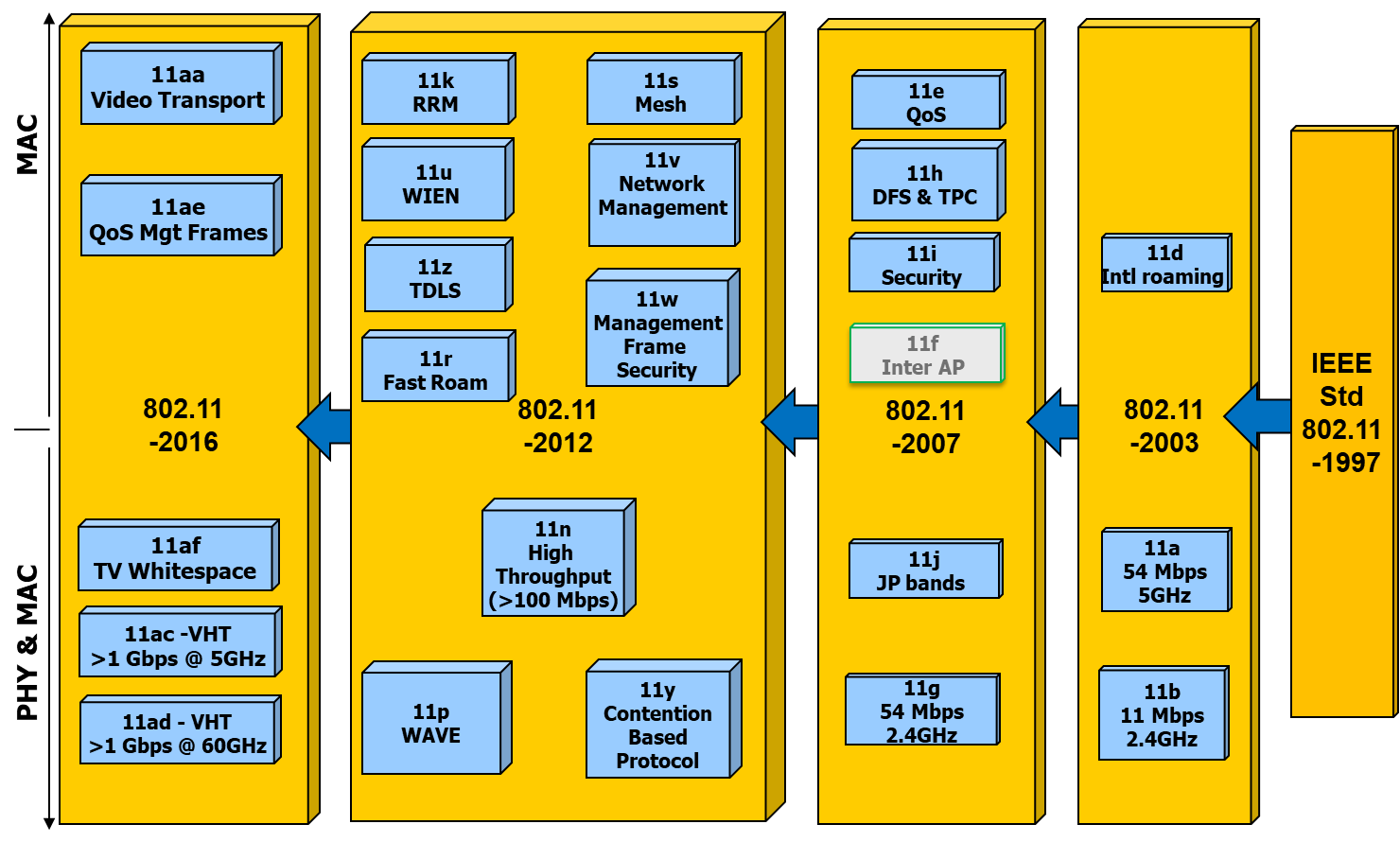 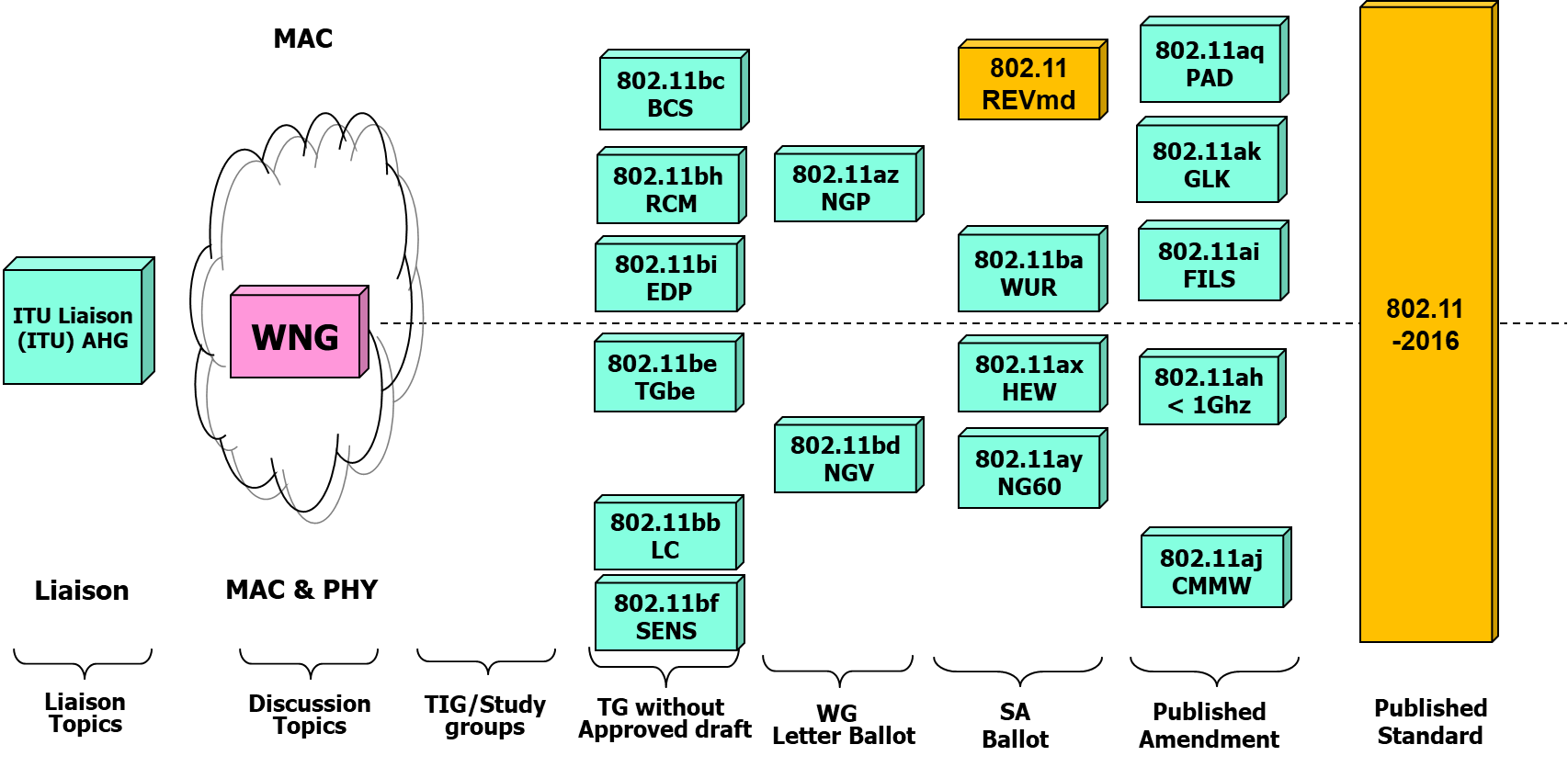 IEEE 802.11 Standards PipelineEnd.Minutes of the IEEE P802.11 Full Working GroupMinutes of the IEEE P802.11 Full Working GroupMinutes of the IEEE P802.11 Full Working GroupMinutes of the IEEE P802.11 Full Working GroupMinutes of the IEEE P802.11 Full Working GroupDate:  2020-12-02Date:  2020-12-02Date:  2020-12-02Date:  2020-12-02Date:  2020-12-02Author(s):Author(s):Author(s):Author(s):Author(s):NameCompanyAddressPhoneemailStephen McCannHuawei Technology Co., LtdSouthampton, UKstephen.mccann@ieee.org NameAffiliationAttended >= 6 sessions?StatusAbdelaal, RanaBroadcom CorporationYesVoterAbidRabbu, Shaima'Istanbul Medipol University; VestelYesPotential VoterAbouelseoud, MohamedSony CorporationNoVoterAboulmagd, OsamaHuawei Technologies Co., LtdYesVoterAbushattal, AbdelrahmanIstanbul Medipol University; VestelYesPotential VoterAdachi, TomokoTOSHIBA CorporationYesVoterAdhikari, ShubhodeepBroadcom CorporationYesVoterAgarwal, PeyushBroadcom CorporationYesVoterAgrawal, abhishekON SemiconductorYesVoterAgrawal, SandeepC-DOT/Centre for Development of TelematicsYesVoterAhn, WoojinWILUSNoVoterAio, KosukeSony CorporationYesVoterAkhavan, KooroshQualcomm IncorporatedNoNon-VoterAkhmetov, DmitryIntel CorporationYesVoterAKHTAR, NADEEMArista Networks, Inc.NoNon-VoterAlayasra, MusabMedipol University; VestelNoAspirantAldana, CarlosFacebookYesAspirantAlex, SamFacebookNoAspirantAlexander, DannyIntel CorporationYesAspirantAllegue Martinez, MichelAerial Technologies IncYesVoterAmbede, AbhishekEricsson ABYesAspirantAmini, PeimanBroadcom CorporationNoNon-VoterAmitai, AssafBroadcom CorporationNoNon-VoterAn, Song-HaurINDEPENDENTYesVoterANANDAKUMAR, KRISHNASAMYMaxlinear IncYesAspirantAndersdotter, AmeliaNone - Self-fundedYesVoterAnsley, CarolIEEE member / Self EmployedYesVoterAnwyl, GaryMediaTek Inc.YesPotential VoterArlandis, DiegoMaxlinear CorpYesAspirantArregui, AntonioMaxlinearYesAspirantArrington, ArthurAir Network SolutionsNoVoterAsai, YusukeNTTYesPotential VoterAsterjadhi, AlfredQualcomm IncorporatedYesVoterAtefi, AliSelf EmployedNoAspirantAu, Kwok ShumHuawei Technologies Co., LtdYesVoterAu, OscarOrigin WirelessYesVoterAuluck, VijaySelfYesVoterAvital, ZivMaxLinearYesAspirantAvrillon, MatthieuLuceorNoVoterAwater, GeertQualcomm IncorporatedYesVoterAYGOR, KEMALVestel ElektronikNoNon-VoterAygul, MehmetIstanbul Medipol University; VestelYesPotential VoterB, Hari RamNXP SemiconductorsYesPotential VoterBadenes, AgustinMaxlinear CorpYesAspirantBaek, SunHeeLG ELECTRONICSYesPotential VoterBahn, ChristyNoNon-VoterBaik, EugeneQualcomm IncorporatedYesVoterBajko, GaborMediaTek Inc.YesVoterBanerjea, RajaQualcomm IncorporatedYesPotential VoterBankov, DmitryIITP RASYesPotential VoterBapat, SanjayMaxlinearYesAspirantbaron, stephaneCanon Research Centre FranceYesVoterBarr, DavidIntel CorporationYesAspirantBatra, AnujApple, Inc.YesVoterBaykas, TuncerIstanbul Medipol University, Hyperion TechnologiesYesVoterBECHADERGUE, BastienOLEDCOMMYesVoterBeg, ChrisCognitive Systems Corp.YesPotential VoterBei, JianweiNXP SemiconductorsYesVoterBen Arie, YaronToga networks (a huawei company)YesVoterben yahia, olfavestelNoNon-VoterBerens, FriedbertFBConsulting SarlYesVoterBerger, CatherineIEEE STAFFNoNon-VoterBerger, ChristianNXP SemiconductorsYesVoterBerkema, AlanHP Inc.YesVoterBerner, StephanPureLiFiYesPotential VoterBhandaru, NehruBroadcom CorporationYesVoterBims, HarryBims Laboratories, Inc.YesVoterBluschke, AndreasSignifyYesPotential VoterBober, LennertFraunhofer Heinrich Hertz InstituteYesVoterBoldy, DavidBroadcom CorporationYesVoterBolotin, IlyaIntelNoAspirantBouchet, OlivierOrangeNoVoterBravo, DanielIntel CorporationYesAspirantBredewoud, AlbertBroadcom CorporationYesVoterCalcev, GeorgeHuawei R&D USANoVoterCamps Soriano, CarlosMaxLinear CorpYesAspirantCanchi, RadhakrishnaKyocera International IncYesVoterCao, RuiNXP SemiconductorsYesVoterCariou, LaurentIntel CorporationYesVoterCarney, WilliamSony CorporationYesVoterCavalcanti, DaveIntel CorporationYesVoterCepni, GurkanApple, Inc.YesVoterCha, JaesunElectronics and Telecommunications Research Institute (ETRI)NoAspirantCHAN, YEEFacebookYesPotential VoterChang, Soo-YoungCalifornia State University, Sacramento (CSUS)NoVoterChao, Yi-LingNXP SemiconductorsNoNon-VoterChaplin, ClintSelfNoExOfficioChayat, NaftaliVayyar ImagingYesAspirantChen, ChaoliangiComm SemiconductorNoNon-VoterChen, ChengIntel CorporationYesVoterChen, Cheng-MingQualcomm IncorporatedYesPotential VoterChen, EvelynEricsson ABYesVoterchen, jindouHuawei Technologies Co., LtdYesAspirantChen, NaMaxLinear CorpYesVoterChen, PengHuawei Technologies Co., LtdNoNon-VoterChen, XiaogangIntel CorporationYesVoterChen, ZhengNoNon-VoterCheng, GangNokiaNoNon-VoterCheng, PaulMediaTek Inc.YesVoterCheng, XilinNXP SemiconductorsYesPotential VoterCHERIAN, GEORGEQualcomm IncorporatedYesVoterChitrakar, RojanPanasonic Asia Pacific Pte Ltd.YesVoterCho, HangyuLG ELECTRONICSYesVotercho, shinhoallradioNoNon-VoterChoi, JaehyukGachon UniversityNoAspirantChoi, JinsooLG ELECTRONICSYesVoterChoo, SeunghoSenscomm Semiconductor Co., Ltd.YesPotential VoterChu, LiwenNXP SemiconductorsYesVoterCHUN, JINYOUNGLG ELECTRONICSYesPotential VoterChung, BruceRealtek Semiconductor Corp.NoVoterChung, ChulhoSAMSUNGYesPotential VoterCiochina, DanaSony CorporationYesVoterCoffey, JohnRealtek Semiconductor Corp.YesVoterCohn, DanielIntel CorporationYesAspirantCongdon, PaulHuawei Technologies Co., LtdNoNon-VoterCordeiro, CarlosIntel CorporationYesVoterCosta, D.NelsonPeraso Technologies IncorporatedYesVoterCotton, Michael GNTIANoNon-Voterda Silva, ClaudioIntel CorporationYesVoterDas, DibakarIntel CorporationYesVoterDas, SubirPerspecta Labs IncYesExOfficioDash, DebashisAppleYesVoterDauphinee, LeonardMaxLinear CorpYesVoterDave, BrajeshApple, Inc.NoAspirantDavies, RobertSignifyYesPotential VoterDe Ruijter, HendricusSilicon LaboratoriesNoNon-Voterde Vegt, RolfQualcomm IncorporatedYesVoterDeLaOlivaDelgado, AntonioInterDigital, Inc.YesVoterDerham, ThomasBroadcom CorporationYesVoterDi Taranto, RoccoEricsson ABYesAspirantDing, BaokunHuawei Technologies Co., LtdYesPotential VoterDing, YanyiPanasonic corporationYesVoterDOAN, DUNGQualcomm IncorporatedYesPotential VoterDogukan, AliVestelYesAspirantDong, XiandongXiaomi Inc.YesVoterDoostnejad, RoyaIntel CorporationYesVoterDu, RuiHuawei Technologies Co., LtdYesVoterDu, ZhenguoHuawei Technologies Co., LtdYesPotential VoterDuan, RuchenSAMSUNGYesVoterEcclesine, PeterCisco Systems, Inc.YesVoterEdelmayer, AndrasCommsigniaNoNon-VoterEdgar, RichardImagination Technologies Ltd.YesVoterEitan, AlecsanderQualcomm IncorporatedYesVoterElSherif, AhmedQualcomm IncorporatedYesVoterEmmelmann, MarcSelf Employed / Koden-TI / Fraunhofer FOKUSYesVoterErceg, VinkoBroadcom CorporationYesVoterErell, AssafVayyar Imaging Ltd.YesAspirantFang, JuanIntel CorporationYesAspirantFang, YonggangSelfYesVoterFedyk, DonaldNortel NetworksNoNon-Voterfeng, ShulingMediaTek Inc.YesPotential VoterFeng, XiangKeysight TechnologiesYesVoterFerruz, DavidMaxlinear CorpYesAspirantFilippi, AlessioNXP SemiconductorsNoVoterFischer, MatthewBroadcom CorporationYesVoterFletcher, PaulSamsung Cambridge Solution CenterNoVoterFoland, JeremyQorvoNoVoterFridman, RoiVayyar Imaging LtdYesAspirantFuruichi, ShoSony CorporationYesVoterGan, MingHuawei Technologies Co., LtdYesVoterGanwani, VijayNXP SemiconductorsYesPotential VoterGao, ZhigangCisco Systems, Inc.YesAspirantGarcia Rodriguez, Adrian JoseNokiaNoVoterGardner, JamesQualcomm IncorporatedYesVoterGarg, LalitBroadcom CorporationYesVoterGhaderipoor, AlirezaMediaTek Inc.YesAspirantGhosh, ChittabrataIntel CorporationYesVoterGidvani, RaviSAMSUNGYesAspirantGilb, JamesGeneral Atomics Aeronautical Systems, Inc.NoExOfficioGodbole, sachinBroadcom CorporationNoVoterGodfrey, TimElectric Power Research Institute, Inc. (EPRI)NoExOfficioGoldberg, JonathanIEEE STAFFNoNon-VoterGolmie, NadaNational Institute of Standards and Technology (NIST)NoNon-VoterGong, BoHuawei Technologies Co., LtdYesAspirantGoodall, DavidMorse MicroNoNon-VoterGOTO, FumihideDENSOYesVoterGrandhe, NiranjanNXP SemiconductorsYesVoterGrigat, MichaelDeutsche Telekom AGYesVoterGu, XiangxinUnisocNoNon-VoterGUIGNARD, RomainCanon Research Centre FranceYesPotential VoterGuntupalli, LakshmikanthEricsson ABYesVoterGuo, YuchenHuawei Technologies Co., LtdYesVoterGupta, PritiSamsung Cambridge Solution CenterNoNon-VoterGurevitz, AssafINTELYesAspirantGwak, YongsuKorea National University of TransportationNoVoterHaasz, JodiIEEE Standards Association (IEEE-SA)NoNon-VoterHaider, Muhammad KumailFacebookYesPotential VoterHall, RobertCONSULTANTYesVoterHamilton, MarkRuckus/CommScopeYesVoterHAN, CHONGpureLiFiYesPotential VoterHan, JonghunSAMSUNGYesVoterHAN, XiaoHuawei Technologies Co., LtdYesVoterHan, ZhiqiangZTE CorporationYesPotential VoterHandte, ThomasSony CorporationYesVoterHansen, ChristopherCovariant CorporationYesVoterHaran, OnnAuto-TalksNoNon-VoterHarkins, DanielAruba Networks, Inc.NoVoterHarrison, EdwardAnritsu CompanyYesVoterHart, BrianCisco Systems, Inc.YesVoterHaskou, AbdullahInterDigital, Inc.YesPotential VoterHealey, AdamBroadcom Inc.NoNon-VoterHedayat, AhmadrezaCharter CommunicationsNoVoterHenry, JeromeCisco Systems, Inc.YesVoterhervieu, LiliCable Television Laboratories Inc. (CableLabs)YesVoterHiertz, GuidoEricsson GmbHYesVoterHirata, RyuichiSony CorporationYesVoterHiroki, ShigeruCanon Research Centre FranceYesPotential VoterHo, DuncanQualcomm IncorporatedYesVoterHoffman, DamianVayyar ImagingYesAspirantHolcomb, JayItron Inc.NoExOfficioHolland, OliverAdvanced Wireless Technology Group, Ltd.YesVoterHong, HanseulWILUS Inc.YesVoterHopf, DanielContinental Automotive GmbH           NoNon-VoterHsiao, Ching-WenMediaTek Inc.YesVoterHsieh, Hung-TaoMediaTek Inc.YesVoterHsu, Chien-FangMediaTek Inc.YesVoterHu, ChunyuFacebookYesVoterHu, GlennTencentYesVoterHu, MengshiHUAWEIYesPotential VoterHuang, Guogang Huawei Technologies Co., LtdYesVoterHuang, LeiGuangdong OPPO Mobile Telecommunications Corp.,LtdYesVoterHuang, Po-KaiIntel CorporationYesVoterHuang, XiaolongQualcomm IncorporatedNoAspirantHurtarte, JeorgeTeradyne, Inc.YesVoterHwang, Sung HyunElectronics and Telecommunications Research Institute (ETRI)NoVoterIbrahim, MostafaSAMSUNG ELECTRONICSYesVoterIDO, TetsuoCanonYesPotential VoterIkegami, TetsushiMeiji UniversityYesVoterInohiza, HirohikoCanonYesPotential VoterInoue, YasuhikoNippon Telegraph and Telephone Corporation (NTT)YesVoterIranzo, SalvadorMaxlinear Corp.YesAspirantIwai, TakashiPanasonic CorporationNoNon-VoterIwatani, JunichiNippon Telegraph and Telephone Corporation (NTT)NoNon-VoterIzquierdo, EduardoMaxlinear Corp.YesAspirantJacobs, DarnellUS Department of DefenseNoNon-VoterJain, MayankKumu NetworksNoAspirantJamalabdollahi, MohsenCisco Systems, Inc.NoNon-VoterJang, InsunLG ELECTRONICSYesVoterJaramillo, JesusAmphenol CorporationNoNon-VoterJauh, AlanUnisoc Comm.NoVoterJeffries, TimothyHuawei R&D USAYesVoterJeon, EunsungSAMSUNG ELECTRONICSYesPotential VoterJeong, YangseokKT Corp.NoAspirantJi, ChenheHuawei Technologies Co., LtdYesVoterJia, JiaHuawei Technologies Co., LtdYesVoterjiang, fengApple Inc.YesVoterJiang, JinjingApple, Inc.YesVoterjiang, yimingNokiaNoNon-VoterJin, LiangSpirent CommunicationsNoAspirantJones, AllanActivisionNoVoterJONES, JEFFRUMQorvoNoVoterJones, StevenSamsung Cambridge Solution CenterNoAspirantJones, Vincent Knowles IVQualcomm IncorporatedYesVoterJOO, SEONG-SOONETRINoNon-VoterJung, hyojinHyundai Motor CompanyNoVoterJUNG, MYUNG CHEULPantech Inc.YesVoterJungnickel, VolkerFraunhofer Heinrich Hertz InstituteYesVoterKadampot, Ishaque AsharQualcomm IncorporatedYesPotential VoterKain, CarlNoblis, Inc.YesVoterKakani, NaveenQualcomm IncorporatedYesVoterkamath, ManojBroadcom CorporationYesAspirantKamel, MahmoudInterDigital, Inc.YesPotential VoterKandala, SrinivasSAMSUNGYesVoterKang, HyundukElectronics and Telecommunications Research Institute (ETRI)YesPotential VoterKANG, Kyu-MinElectronics and Telecommunications Research Institute (ETRI)NoVoterKang, SugbongApple, Inc.YesAspirantKANG, TEAG JINBroadcom CorporationNoVoterKasher, AssafQualcomm IncorporatedYesVoterKedem, OrenHuawei Technologies Co., LtdYesAspirantKelsey, RandyEngineering Solutions IncNoNon-VoterKenney, JohnTOYOTA InfoTechnology Center U.S.A.YesVoterKerry, StuartOK-Brit; SelfYesVoterKhan, NaseemLeidos Engineering. LLCYesVoterKhericha, samirBroadcom CorporationNoAspirantKhorov, EVGENYIITP RASYesVoterKhude, NileshNXP SemiconductorsYesPotential VoterKim, EunheeElectronics and Telecommunications Research Institute (ETRI)NoAspirantKim, JeongkiLG ELECTRONICSYesVoterKim, Jin MinSAMSUNG ELECTRONICSNoVoterKim, JuhaTelecommunications Technology Association (TTA)NoNon-VoterKim, Myeong-JinSAMSUNGYesVoterkim, namyeongLG ELECTRONICSYesPotential VoterKim, Sang GookLG ELECTRONICSYesVoterKim, SanghyunWILUS Inc.YesVoterKim, SonghakKaonmediaNoNon-VoterKim, SuhwookLG ELECTRONICSNoVoterKim, YonghoKorea National University of TransportationYesVoterKim, YouhanQualcomm IncorporatedYesVoterKIM, YoungjaeTelecommunications Technology Association (TTA)NoAspirantKim, Youn-KwanThe Catholic University of KoreaNoVoterKishida, AkiraNippon Telegraph and Telephone Corporation (NTT)YesVoterKitazawa, ShoichiMuroran ITYesPotential VoterKlein, ArikHuawei Technologies Co., LtdYesVoterKlimakov, AndreyHuawei Technologies Co., LtdYesPotential VoterKloper, DavidCisco Systems, Inc.NoVoterKNECKT, JARKKOApple, Inc.YesVoterKo, GeonjungWILUS InstituteYesVoterKoc, OnurOnur Koc VestelNoNon-VoterKondo, YoshihisaAdvanced Telecommunications Research Institute International (ATR)YesVoterKondylis, GeorgeBroadcom CorporationNoNon-VoterKorvick, MarkApple, Inc.NoAspirantKozarev, AleksandraMaxLinear CorpYesAspirantKrieger, AnnUS Department of DefenseNoNon-Voterkristem, vinodIntel CorporationYesAspirantKumar, ManishMarvell Semiconductor, Inc.YesVoterKureev, AlekseyIITP RASYesPotential VoterKwak, Jin-SamWILUS Inc.YesVoterKwon, Young HoonNXP SemiconductorsYesVoterLai, GavinMoxaNoNon-VoterLalam, MassinissaSAGEMCOM SASYesVoterLan, ZhouBroadcom CorporationYesVoterLanante, LeonardoKyushu Institute of TechnologyNoVoterLansford, JamesQualcomm IncorporatedYesVoterLatif, ImranQuantenna Communications, Inc.NoVoterLe Houerou, BriceCanon Research Centre FranceYesPotential VoterLee, Hyeong HoNetvision Telecom Inc.YesVoterLee, Il-GuSungshin UniversityNoAspirantLee, Jae SeungETRIYesVoterLee, KyeseonETRINoNon-VoterLee, NancySignifyYesPotential VoterLee, WookbongSAMSUNGYesVoterLEI, JUNBeijing Nufront Mobile Multimedia TechnologyNoNon-VoterLepp, JamesBlackBerryYesVoterLevitsky, IlyaIITP RASYesVoterLevy, JosephInterDigital, Inc.YesVoterLi, BoNorthwestern Polytechnical UniversityYesAspirantLi, GuoqingApple, Inc.YesVoterLi, JialingQualcomm IncorporatedYesPotential VoterLi, JianhuiHuawei Technologies Co., LtdYesVoterLi, LiangVinno Technologies Inc.NoNon-VoterLi, NanZTE CorporationYesVoterLi, QinghuaIntel CorporationYesVoterLi, YanchunHuawei Technologies Co., LtdYesVoterLi, YiqingHuawei Technologies Co. LtdYesVoterLi, YunboHuawei Technologies Co., LtdYesVoterLiang, dandanHuawei Technologies Co., LtdNoVoterLim, Dong GukLG ELECTRONICSYesVoterLim, Sang-KyuElectronics and Telecommunications Research Institute (ETRI)NoNon-VoterLin, Cheng-HuiQorvoNoVoterLin, WeiHuawei Technologies Co., LtdYesVoterLindskog, ErikSAMSUNGYesVoterLissack, ZeevVayyarNoNon-VoterLIU, CHENCHENHuawei Technologies Co., LtdYesVoterLiu, Der-ZhengRealtek Semiconductor Corp.NoVoterLiu, JeffBroadcom CorporationYesVoterLiu, JianfeiHUAWEIYesAspirantLiu, JianhanMediaTek Inc.YesVoterLiu, RonaldEricsson ABNoAspirantLiu, YingNXP SemiconductorsYesAspirantLiu, YongApple, Inc.YesVoterLoginov, VyacheslavIITP RASYesPotential VoterLopez, MiguelEricsson ABYesVoterLorgeoux, MikaelCanon Research Centre FranceYesAspirantLou, HanqingInterDigital, Inc.YesPotential VoterLou, Hui-LingNXP SemiconductorsYesVoterLouzir, AliInterDigital, Inc.NoNon-VoterLu, KaiyingMediaTek Inc.YesVoterLu, LiumingZTE CorporationYesVoterLuo, ChaomingBeijing OPPO telecommunications corp., ltd.YesPotential VoterLuu, DavidJuniper Networks, Inc.NoNon-VoterLv, LilyHuawei Technologies Co., LtdYesVoterMa, LiMediaTek Inc.YesPotential VoterMa, MengyaoHUAWEIYesVoterMadpuwar, GirishBroadcom CorporationYesVoterMai, HuihengBlu Wireless Technology LtdNoAspirantMalinen, JouniQualcomm IncorporatedYesVoterMaltsev, AlexanderIntel CorporationNoVoterManakkal, Raja RajeshBroadcom CorporationYesAspirantMano, HiroshiKoden Techno Info K.K.NoVoterMarks, RogerEthAirNet AssociatesNoExOfficioMartinez Vazquez, MarcosMaxLinear CorpYesPotential VoterMashimo, HiroshiCanonYesAspirantMax, SebastianEricsson ABYesVoterMazor, NadavVayyar LtdYesAspirantMcCall, DavidIntel CorporationNoNon-VoterMcCann, StephenHuawei Technologies Co., LtdYesVoterMcconnell, RayBlu Wireless Technology LtdNoAspirantMehrnoush, MortezaFacebookYesPotential VoterMein, JohnIEEE/SELFNoNon-VoterMELZER, EzerToga Networks, a Huawei companyYesVoterMemisoglu, EbubekirIstanbul Medipol University; VestelYesPotential VoterMerlin, SimoneQualcomm IncorporatedYesVoterMinotani, JunPanasonic CorporationNoVoterMirfakhraei, KhashayarCisco Systems, Inc.YesVoterMody, ApurvaBAE SystemsNoExOfficioMoelker, Dignus-JanBroadcom CorporationYesAspirantMohanty, BibhuQualcomm IncorporatedNoVoterMonajemi, PooyaCisco Systems, Inc.YesVoterMontemurro, MichaelHuawei Technologies Co. LtdYesVoterMontreuil, LeoBroadcom CorporationYesPotential VoterMoon, JuseongKorea National University of TransportationYesAspirantMorioka, HitoshiSRC SoftwareYesVoterMoskowitz, RobertVerizonNoNon-VoterMotozuka, HiroyukiPanasonic CorporationYesVoterMueller, RobertIlmenau University of Technology - TU IlmenauYesVoterMurphy, RickvLogic, Inc.NoAspirantMurti, WisnuSeoulTechYesVoterMyles, AndrewCisco Systems, Inc.YesVoterNagai, YukimasaMitsubishi Electric CorporationYesVoternagata, kengoNippon Telegraph and Telephone Corporation (NTT)YesVoterNakano, HirokiCAHI Corporation; Kyoto UniversityYesPotential VoterNakano, TakayukiPanasonic CorporationYesAspirantNam, JunyoungQualcomm IncorporatedYesPotential VoterNamboodiri, VamadevanSAMSUNG ELECTRONICSNoAspirantNandagopalan, SAI SHANKARCypress Semiconductor CorporationYesVoterNaribole, SharanSAMSUNGYesVoterNassiri Toussi, KarimBroadcom CorporationYesAspirantNew, AnthonyPrysmian Cables & SystemsNoNon-VoterNezou, PatriceCanon Research Centre FranceYesVoterNguyen, AnU.S. Department of Homeland SecurityYesVoterNikolich, Paulself employed/variousNoExOfficioNoh, Si-ChanNewratekNoVoterNoh, YujinNewracom Inc.YesVoterNurani Krishnan, NeelakantanQualcomm IncorporatedYesPotential VoterOchiai, YuyaBuffalo Inc.NoAspirantOh, Hyun SeoElectronics and Telecommunications Research Institute (ETRI)YesVoterOh, YoungseokSK TelecomNoVoterOhsawa, TomokiNICTNoVoterOkada, HirakuNagoya UniversityYesPotential VoterOmar, HassanHuawei Technologies Co., LtdYesPotential VoterOren, EladIntel CorporationYesAspirantOrlik, PhilipMitsubishi Electric Research Labs (MERL)YesAspirantOrlovsky, MichaelVayyar Imaging LTD.YesAspirantOrr, StephenCisco Systems, Inc.YesAspirantOuchi, MasatomoCanonYesPotential VoterOyama, SatoshiAssociation of Radio Industries and Businesses (ARIB)YesPotential VoterOzbakis, BasakVESTEL Electronics Corp.YesPotential VoterOZDEN ZENGIN, OZLEMVESTELYesAspirantOzpoyraz, BurakVestelNoNon-VoterPalayur, SajuMaxlinear Inc.YesAspirantPalm, StephenBroadcom CorporationYesVoterPalmer, ClarkMeteorcommNoNon-VoterPan, ChunHuawei Technologies Co., LtdNoVoterPare, ThomasMediaTek Inc.YesVoterParekh, JatinArista Networks, Inc.NoVoterPark, EunsungLG ELECTRONICSYesVoterPark, Hyun SooLeaders Tech. Co.,ltd.NoAspirantPark, MinyoungIntelYesVoterPark, Sung-jinLG ELECTRONICSNoAspirantPark, TaejoonElectronics and Telecommunications Research Institute (ETRI)NoNon-VoterParsons, GlennEricsson ABYesExOfficioPatil, AbhishekQualcomm IncorporatedYesVoterPatwardhan, GauravHewlett Packard EnterpriseYesVoterPerahia, EldadHewlett Packard EnterpriseYesPotential VoterPerkins, RichardQorvoNoVoterPerlmutter, UriIntel CorporationYesAspirantPESIN, ANTHONYInterDigital, Inc.YesPotential VoterPetranovich, JamesViaSat, Inc.YesVoterpetrick, AlbertJones-Petrick and Associates, LLC.YesVoterPetry, BrianBroadcom CorporationYesVoterPettersson, CharlieEricsson ABYesVoterPirhonen, RikuNXP SemiconductorsYesPotential VoterPopov, MarkVayyarYesAspirantporat, ronBroadcom CorporationYesVoterPrabhakaran, DinakarBroadcom CorporationYesPotential VoterPuducheri, SrinathBroadcom CorporationYesVoterPulikkoonattu, RethnakaranBroadcom CorporationYesVoterPurwita, ArdimasUniversity of EdinburghNoAspirantPushkarna, RajatPanasonic Asia Pacific Pte Ltd.YesPotential VoterPyo, SungChulHanyang UniverisityNoNon-VoterQi, EmilyIntel CorporationYesVoterQIU, WEIHuawei Technologies Co., LtdYesPotential VoterRafique, SairaIstanbul Medipol University, VestelYesPotential VoterRai, KapilQualcomm IncorporatedYesPotential VoterRaissinia, AlirezaQualcomm IncorporatedYesVoterRakanovic, Demiru-bloxNoVoterRamesh, SridharMaxlinear Inc.NoNon-VoterRandall, KarenTallac/selfNoNon-VoterRanganath, AshokSAMSUNGNoAspirantRantala, Enrico-HenrikNokiaYesVoterRedlich, OdedHuawei Technologies Co., LtdYesVoterRege, KiranPerspecta LabsYesAspirantRegev, AlonKeysight TechnologiesNoAspirantRegev, DrorToga Networks (a Huawei Company)YesVoterREICH, MORHUAWEIYesPotential VoterReshef, EhudIntel CorporationYesAspirantRezk, MeriamQualcomm IncorporatedYesPotential VoterRiegel, MaximilianNokiaYesVoterRison, MarkSamsung Cambridge Solution CentreYesVoterRobert, JoergUniversity of Erlangen-NurembergYesPotential VoterRoder, PatriciaIEEE StaffNoNon-VoterRolfe, BenjaminBlind Creek AssociatesYesAspirantRosdahl, JonQualcomm Technologies, Inc.YesVoterRosenblum, AmirMaxLinear  NoNon-VoterRosenhouse, TsachiVayyar ImagingNoNon-VoterRouyer, JessyNokiaNoNon-VoterRoy, RichardSRA InternationalNoNon-VoterRoy, SayakNXP SemiconductorsYesPotential VoterRyan, MikeFord Motor CompanyNoAspirantRyan, StuartBlu Wireless Technology Ltd.NoAspirantRyu, ChangwooKaonmediaNoNon-VoterSadeghi, BaharehIntel CorporationYesVoterSahin, OnurInterDigital, Inc.NoNon-VoterSakamoto, TakenoriPanasonic CorporationYesVoterSakoda, KazuyukiSony CorporationNoVoterSalem, MohamedHuawei Technologies Co., LtdYesVoterSalman, HanadiIstanbul Medipol University; VESTELYesPotential VoterSambasivan, SamAT&TYesVoterSampath, HemanthQualcomm IncorporatedNoAspirantSand, StephanGerman Aerospace Center (DLR)YesVoterSandhu, ShivrajQualcomm IncorporatedYesPotential VoterSarris, Ioannisu-bloxYesVoterSato, NaotakaSony CorporationYesVoterSchelstraete, SigurdQuantenna Communications, Inc.YesVoterSchiessl, Sebastianu-bloxYesVoterSchmidhammer, MartinGerman Aerospace Center (DLR)YesAspirantScott, AndyNCTAYesVoterSeaman, MichaelCONSULTANTNoNon-VoterSedin, JonasEricsson ABYesVoterSegev, JonathanIntel CorporationYesVoterSeok, YonghoMediaTek Inc.YesVoterSerafimovski, NikolapureLiFiYesVoterSethi, AnkitNXP SemiconductorsYesPotential VoterSevin, JulienCanon Research Centre FranceYesPotential VoterShah, AnupMentor GraphicsNoNon-VoterShah, KunalItron Inc.NoVoterSharma, PrashantNXP SemiconductorsNoVoterShaul, yossefAuto-TalksNoNon-VoterShearer, SteveoctoScopeNoVoterShellhammer, StephenQualcomm IncorporatedYesExOfficioShen, XiaomanHuawei Technologies Co., LtdYesAspirantSherlock, IanTexas Instruments IncorporatedYesVoterShilo, ShimiHuawei Technologies Co., LtdYesVoterShor, GadiIntel CorporationYesAspirantSingh, GurdevSAMSUNG ELECTRONICSNoNon-Votersingla, ParulMaxlinear IncNoNon-VoterSinn, UlrichSiemens AGYesVoterSiyari, PeymanQualcomm IncorporatedNoAspirantSmely, Di DieterKapsch TrafficCom AGYesAspirantSmith, FrederickChevron CorporationNoNon-VoterSmith, GrahamSR TechnologiesYesVoterSolaija, Muhammad SohaibIstanbul Medipol University; VestelYesPotential VoterSon, Ju-HyungWILUS Inc.YesVoterSong, TaewonLG ELECTRONICSNoVoterSosack, RobertMolex IncorporatedYesPotential VoterSrinivasa, SudhirNXP SemiconductorsYesVoterSrinivasan, Shree RamanQualcomm IncorporatedYesAspirantStacey, RobertIntel CorporationYesVoterStahl Diskin, NirBroadcom CorporationNoVoterStanley, DorothyHewlett Packard EnterpriseYesVoterStartsev, IvanIITPYesPotential VoterStavridis, AthanasiosEricsson ABYesVoterSteinbacher Jr, OwenWatchGuardNoAspirantStepanov, MaxIntel CorporationYesAspirantStephens, AdrianSelfNoVoterStott, NoelKeysight TechnologiesYesVoterStrauch, PaulQualcomm IncorporatedYesPotential VoterStrickland, StuartHewlett Packard EnterpriseNoNon-VoterSu, HangBroadcom CorporationYesPotential VoterSU, HONGJIAHuawei Technologies Co., LtdYesVoterSuh, JUNG HOONHuawei Technologies Co., LtdYesVoterSumi, TakenoriMitsubishi Electric CorporationYesVoterSun, BoZTE CorporationYesVoterSun, Li-HsiangInterDigital, Inc.YesVoterSun, SangZTE CorporationNoAspirantsun, shengHuawei Technologies Co., LtdYesVoterSun, YanjunQualcomm IncorporatedYesVoterSun, YingxiangHuawei Technologies Co., LtdNoNon-VoterSun, YingxiangHuawei Technologies Co. LtdYesPotential VoterSundaram, RajeshBroadcom CorporationYesAspirantSundman, DennisEricsson ABYesVoterSURACI, FRANKU.S. Department of Homeland SecurityYesPotential VoterTadahal, ShivkumarBroadcom CorporationNoNon-VoterTakai, MineoSpace-Time EngineeringYesVoterTAKATA, TOMOHUMIPanasonic CorporationNoAspirantTan, DannyHuawei Technologies Co., LtdYesVoterTanaka, YusukeSony CorporationYesVoterTanigawa, MasayaBuffalo Inc.NoAspirantTaniguchi, KentaroTOSHIBA CorporationNoAspirantTeran, Jesus GutierrezIHP GmbHYesPotential VoterThompson, GeoffreyInterDigital, Inc.NoNon-VoterThompson, TomIEEE STAFFNoNon-VoterTHOUMY, FrancoisCanon Research Centre FranceYesAspirantTian, BinQualcomm IncorporatedYesVoterTian, TaoUnisoc Comm.YesVoterTolpin, AlexanderIntel CorporationYesAspirantTomoyuki, TakadaCanonYesPotential VoterTorab Jahromi, PayamFacebookYesVoterTorrijo, AlejandroMaxLinear CorpYesAspirantTrainin, SolomonQualcomm IncorporatedYesVoterTsai, Tsung-HanMediaTek Inc.YesAspirantTsodik, GenadiyHuawei Technologies Co., LtdYesVoterTurkmen, HaliseIstanbul Medipol University; VestelYesPotential VoterUhuotu, StevenCognitive Systems Corp.NoAspirantUln, KiranCypress Semiconductor CorporationYesVoterUmehara, MakotoCanon Research Centre FranceYesPotential VoterUnterhuber, PaulGerman Aerospace Center (DLR)YesVoterUrabe, YoshioPanasonic CorporationYesVoterUstunbas, SedaITU,VestelNoNon-VoterV Padaki, AdityaSamsung Research AmericaNoVoterVahidfar, MohamadApple, Inc.NoNon-VoterVan Nee, RichardQualcomm IncorporatedYesVotervan Wageningen, AndriesSignifyYesVoterVan Zelst, AllertQualcomm IncorporatedYesVoterVarshney, PrabodhNokiaYesVoterVenkatesan, GaneshIntel CorporationYesVoterVerenzuela, DanielSony CorporationYesPotential VoterVerma, LochanApple Inc.NoVoterVerma, SindhuBroadcom CorporationYesVoterVermani, SameerQualcomm IncorporatedYesVoterVicent Colonques, SantiagoMaxlinear CorpYesAspirantVIGER, PascalCanon Research Centre FranceYesVoterVituri, ShlomiIntelYesAspirantWang, ChaoHuawei Technologies Co., LtdNoNon-VoterWang, Chao ChunMediaTek Inc.YesVoterWang, HaoSelfYesVoterWang, HuizhaoQuantenna Communications, Inc.YesVoterWang, James JuneMediaTek Inc.NoVoterWang, LeiFuturewei TechnologiesYesVoterWang, PuMitsubishi Electric Research Labs (MERL)YesPotential VoterWang, QiApple, Inc.YesVoterWang, XiaofeiInterDigital, Inc.YesVoterWang, Yi-HsiuZekuYesPotential VoterWant, RoyGoogleYesVoterWard, LisaRohde & SchwarzYesVoterWen, YuGoogleNoNon-VoterWendt, MatthiasSignifyYesVoterWentink, MenzoQualcomm IncorporatedYesVoterWeszely, TamaspureLiFiNoNon-VoterWilhelmsson, LeifEricsson ABYesVoterWilson, MattJohnson Controls IncNoVoterWinser, PaulBlu WirelessNoVoterWizenberg, ReutVayyar ImagingYesAspirantWoo, dong hyuckKwangwoon UniversityNoAspirantWu, HaoXGIMI Technology Co.LtdNoNon-VoterWu, JianbingSHEN ZHEN ITEST TECH CO.,LTDNoVoterWu, KankeQualcomm IncorporatedYesPotential VoterWu, TianyuApple, Inc.YesVoterWullert, JohnPerspecta LabsYesPotential VoterXia, QingSony CorporationNoNon-VoterXiao, ChusongFuturewei TechnologiesNoVoterXin, LiangxiaoSony CorporationYesVoterXin, YanHuawei Technologies Co., LtdYesVoterXu, YanchaoZekuYesVoterXue, QiQualcomm IncorporatedYesVoterXue, RuifengCisco Systems, Inc.YesVoterYAGHOOBI, HASSANIntel CorporationYesVoterYan, AiguoOppoYesPotential VoterYan, ZhongjiangNorthwestern Polytechnical UniversityYesPotential VoterYang, BoHuawei Technologies Co., LtdYesVoterYang, JayNokiaYesPotential VoterYang, LinQualcomm IncorporatedYesPotential VoterYang, MaoNorthwestern Polytechnical UniversityYesPotential VoterYANG, RUIInterDigital, Inc.YesVoterYang, Steve TSMediaTek Inc.YesVoterYang, XunHuawei Technologies Co., LtdYesVoterYang, YongchaoHuawei Technologies Co. Ltd 	NoNon-VoterYang, YunsongFuturewei TechnologiesYesVoterYano, KazutoAdvanced Telecommunications Research Institute International (ATR)YesVoterYARKAN, SERHANIstanbul Commerce UniversityNoNon-VoterYarkoni, SolVayyar Imaging Ltd.NoNon-VoterYee, JamesMediaTek Inc.YesVoterYee, PeterNSA-CSDYesVoteryi, yongjiangFuturewei TechnologiesYesVoteryim, choon sikRCNNoNon-VoterYin, YueHUAWEINoNon-VoterYona, YairQualcomm IncorporatedNoAspirantYong, Su KhiongApple, Inc.NoVoterYoon, SanghunKorea Electronics Technology Institute (KETI)NoAspirantYoshikawa, YukiCanonYesPotential VoterYoung, ChristopherBroadcom CorporationYesVoterYu, BoMarvell Semiconductor, Inc.NoAspirantYu, HeejungKorea UniversityNoAspirantYu, JianHuawei Technologies Co., LtdYesVoterYu, MaoNXP SemiconductorsYesVoterYU, YUToshibaNoNon-VoterYuan, FangchaoHuawei Technologies Co., LtdYesAspirantYukawa, MitsuyoshiCanon, Inc.NoAspirantYun, Ji-HoonSeoulTechNoVoterZaman, MaliaIEEE Standards Association (IEEE-SA)NoNon-VoterZEGRAR, Salah EddineIstanbul Medipol University; VestelYesPotential VoterZein, NaderNEC CorporationYesAspirantZeleznikar, AlanCommScopeNoVoterZeng, RuochenNXP SemiconductorsYesPotential VoterZeng, YanHuawei Technologies Co., LtdYesPotential VoterZhang, HongyuanNXP SemiconductorsYesVoterZHANG, JIAYINHuawei Technologies Co., LtdYesVoterZhang, JohnGuangDong OPPO Mobile Telecommunications Corp., Ltd.NoNon-VoterZhang, MeihongHuawei Technologies Co., LtdYesPotential VoterZhang, XingxinHuawei Technologies Co., LtdNoNon-VoterZhang, YanNXP SemiconductorsYesVoterZheng, XiayuNXP SemiconductorsYesVoterZhou, YifanHuawei Technologies Co., LtdYesVoterZou, TristanQualcomm IncorporatedYesPotential VoterZuo, XinTencentYesVoterName (Affiliation)PositionContact DetailsDorothy Stanley
(HP Enterprise)IEEE 802.11 Working Group Chair+1( 630) 363-1389 
dstanley@ieee.orgJon Rosdahl
(Qualcomm)1st Vice Chair (Venues and meeting planning)
Treasurer+1 (801) 492-4023
jrosdahl@ieee.orgRobert Stacey
(Intel Corporation)2nd Vice Chair (Rules and reflectors)
IEEE 802 (LMSC) EC delegate+1 (503) 712 4447
robert.stacey@intel.comStephen McCann
(Huawei Technology Co., Ltd)Secretary+44 1753 667099
stephen.mccann@ieee.orgPeter Ecclesine
(Cisco Systems, Inc.)Co-Technical Editor+1 (408) 710-3403
petere@ieee.orgRobert Stacey
(Intel Corporation)Co-Technical Editor
802.11 Assigned Numbers Authority+1 (503) 712 4447
robert.stacey@intel.comName (Affiliation)PositionContact DetailsJim Lansford
(Qualcomm)Wireless Next Generation (WNG) Chair+1-719-286-8660
jim.lansford@ieee.orgJoseph Levy (InterDigital Communications Inc.)Advanced Access Network Interface (AANI) Chair+1.631.622.4139
jslevy@ieee.org Mark Hamilton
(Ruckus Wireless)Architecture (ARC) Chair+1 (303) 818-8472
mark.hamilton2152@gmail.comJon Rosdahl
(Qualcomm)Project Authorization Request (PAR) review Chair+1 (801) 492-4023
jrosdahl@ieee.orgAndrew Myles
(Cisco)Coexistence Standing Committee Chair+61 418 656587
amyles@cisco.comName (Affiliation)PositionContact DetailsOsama Aboul-Magd
(Huawei)TGax Chair
High Efficiency WLAN+1 (613) 287-1405
osama.aboulmagd@huawei.comEdward Au (Huawei)TGay Chair
Next Generation 60 GHz (NG60)+1 773 782 6875 
edwardau@marvell.com Jonathan Segev (Intel Corporation)TGaz Chair
Next Generation Positioning (NGP)+972-54-2403587
jonathan.segev@intel.comMinyoung Park (Intel Corporation)TGba Chair
Wake-up Radio (WUR)mpark.ieee@gmail.com Nikola Serafimovski (pureLiFi)TGbb Chair
Light Communication (LC)+44 131 516 1816
nikola.serafimovski@purelifi.com Marc Emmelmann (Koden-TI)TGbc ChairBroadcast Services (BCS)marc.emmelmann@me.comBo Sun (ZTE)TGbd ChairNext Generation V2X (NGV)sun.bo1@zte.com.cnAlfred Asterjadhi(Qualcomm)TGbe ChairExtremely High Throughput (EHT)aasterja@qti.qualcomm.comDorothy V. Stanley
(HPE)TGmd Chair
802.11 revision project - P802.11REVmd+1( 630) 363-1389 
dorothy.stanley@hpe.comName (Affiliation) PositionContact DetailsTony Xiao Han(Huawei)SENS (Sensing) SGtony.hanxiao@huawei.com Carol AnsleyRCM (Random and Changing MAC address) SGcarol@ansley.com Name (Affiliation) PositionContact DetailsHassan YAGHOOBI(Intel)ITU Ad-Hochassan.yaghoobi@intel.com Name (Affiliation)PositionContact DetailsPeter Yee
(Akayla)Liaison to IETF
(Internet Engineering Task Force)
peter@akayla.com Ian Sherlock
(Texas Instruments Inc.)Liaison to WFA
(Wi-Fi Alliance)+1-972-995-2011
isherlock@ieee.orgJohn Kenney(Toyota)Liaison to IEEE 1609jkenney@us.toyota-itc.com Name (Affiliation)PositionContact DetailsJay Holcomb
(Itron)Liaison to IEEE 802.18+1 (509) 891-3281
jay.holcomb@itron.comTuncer Baykas
(Istanbul Medipol Universitesi)Liaison to IEEE 802.19tbaykas@ieee.org Tim Godfrey
(Electric Power Research Institute)Liaison to IEEE 802.24+1 (650) 855-8584 (office)
tim.godfrey@ieee.orgWGTE20-1705r1TGmdTGDid not meetTGaxTG20-1785r0TGayTG20-1790r0TGazTG20-1774r0TGbaTG20-1779r0TGbbTG20-1811r0TGbcTG20-1xxxr0TGbdTG20-1775r1TGbeTG20-1xxxr0TGbfTG20-1834r0AANISC20-1xxxr0COEXSC20-1898r0WNGSC20-1762r0JTC 802SC20-1894r0ARCSC20-1760r0RCMSG20-1777r0ITUAHDid not meetPARSC20-1725r0